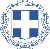 	Τρίκαλα 14/10/2016ΕΛΛΗΝΙΚΗ ΔΗΜΟΚΡΑΤΙΑ	Αρ. Πρωτ.: 55800ΝΟΜΟΣ ΤΡΙΚΑΛΩΝΔΗΜΟΣ ΤΡΙΚΚΑΙΩΝΓραμματεία Οικονομικής Επιτροπής	ΠΡΟΣ : Τα μέλη της Οικονομικής	  Επιτροπής (Πίνακας Αποδεκτών)	 (σε περίπτωση κωλύματος 	  παρακαλείσθε να ενημερώσετε 	  τον αναπληρωτή σας).	53η ΠΡΟΣΚΛΗΣΗ ΣΥΓΚΛΗΣΗΣ ΟΙΚΟΝΟΜΙΚΗΣ ΕΠΙΤΡΟΠΗΣ      Καλείστε να προσέλθετε σε τακτική συνεδρίαση της Οικονομικής Επιτροπής που θα διεξαχθεί στο Δημοτικό Κατάστημα την 18η του μηνός Οκτωβρίου έτους 2016, ημέρα Τρίτη και ώρα 19:00 μ.μ. για την συζήτηση και λήψη αποφάσεων στα παρακάτω θέματα της ημερήσιας διάταξης, σύμφωνα με τις σχετικές διατάξεις του άρθρου 75 του Ν.3852/2010 (ΦΕΚ Α' 87) :Kαθορισμός αντιτίμου χρήσης και λοιπών χρεώσεων δημοτικών αθλητικών εγκαταστάσεων	Η Πρόεδρος της Οικονομικής Επιτροπής	Χρυσάνθη Γάλλου-Δαλκαφούκη	ΑντιδήμαρχοςΠίνακας Αποδεκτών	ΚΟΙΝΟΠΟΙΗΣΗ	ΤΑΚΤΙΚΑ ΜΕΛΗ1. Ζήσης Γκουγκουστάμος, Αντιπρόεδρος	1.Δήμαρχος & μέλη Εκτελεστικής  Επιτροπής2. Κων/νος Ψύχος	2.Γενικός Γραμματέας  Δ.Τρικκαίων3. Νικόλαος Λέρας	3.Αναπληρωματικά μέλη Ο.Ε.4. Σοφία Αλεστά	        α) Απόστολος Παππάς5. Βάϊος Αναστασίου	        β) Ευθυμία Λεβέντη - Καρά6. Ελένη Αυγέρου - Κογιάννη	        γ) Σωτήριος Σακκάς7. Γεώργιος Στουρνάρας	        δ) Κων/νος Τάσιος8. Καϊκης Γεώργιος	        ε) Δημήτριος Χατζηγάκης